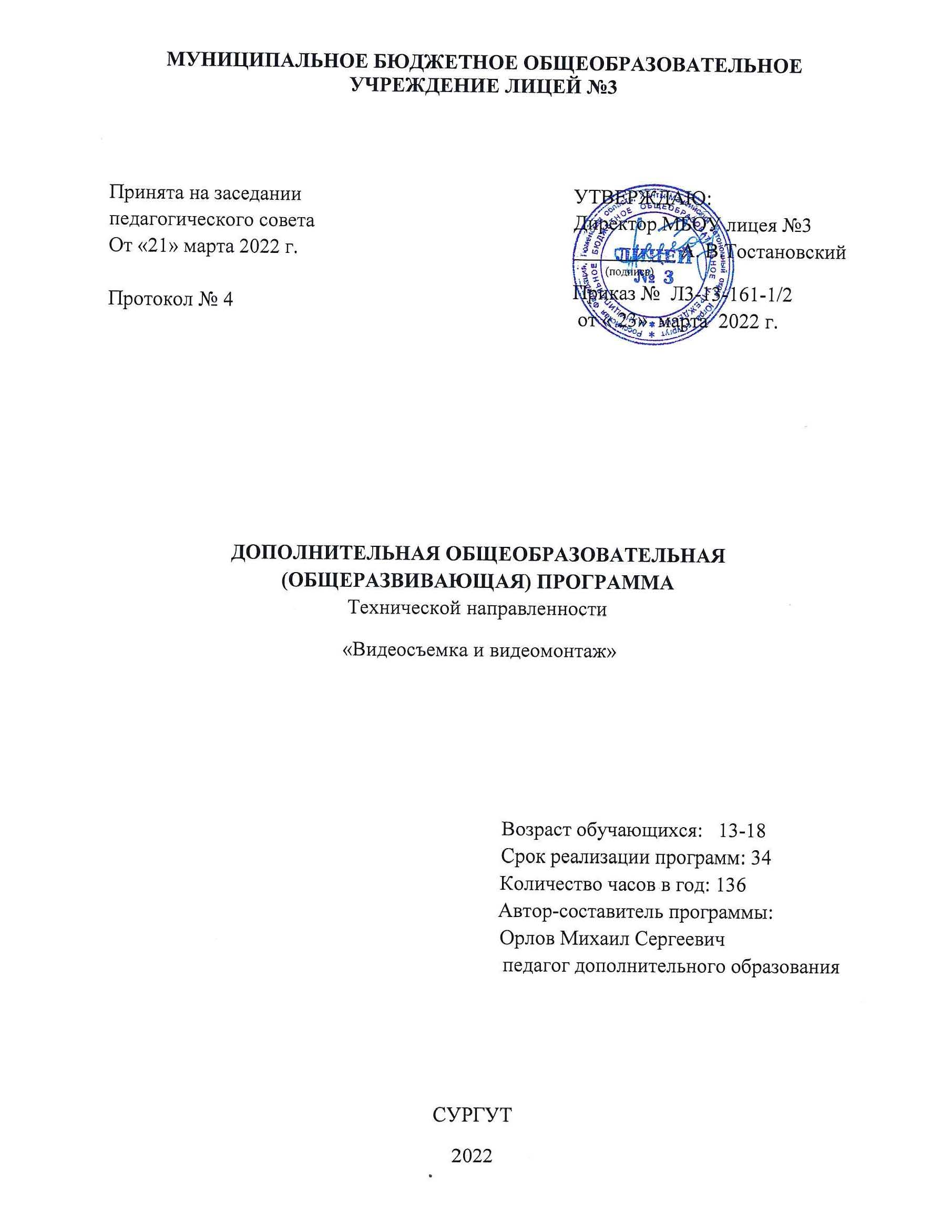 ПАСПОРТ ДОПОЛНИТЕЛЬНОЙ ОБЩЕОБРАЗОВАТЕЛЬНОЙПРОГРАММЫАннотация	В содержании данной учебной программы лежит практическая работа с компьютерным, мультимедийным и видеооборудованием. Это делает обучение более конкретным, придает ему ярко выраженную жизненную направленность. Программа предполагает знакомство и применение на практике наиболее распространенных специальных и профессиональных мультимедийных программ для работы с видео, компьютерной аппаратурой («Фабрика форматов», «MoveStudioPlatinum 12.0» и др.). 	Применяя на практике данные программы, учащиеся получают практический опыт по видеосъемки и монтажу телевизионных программ лицейского телевидения.  Конечным продуктом обучения является видеосъемка или аудио запись, или социальный проект, который показывается публично и обсуждается (видеоролик, видеопрограмма, радиопередача, видеосъемка мероприятий, которые готовится группой или индивидуально).Пояснительная записка	Программа ««Видеосъемка и видеомонтаж» разработана на основе следующих нормативно – правовых документов, регламентирующих образовательную деятельность:	1. Федеральный закон Российской Федерации от 29 декабря 2012 г. "Об образовании в Российской Федерации " № 273 - ФЗ; 	2. Концепция развития дополнительного образования детей, утвержденная распоряжением Правительства Российской Федерации от 4 сентября 2014 г. №1726 –р; 	3. Приказ Министерства просвещения РФ от 9 ноября 2018 г. N 196 "Об утверждении Порядка организации и осуществления образовательной деятельности по дополнительным общеобразовательным программам" (с изменениями и дополнениями);	4. Постановление Главного государственного санитарного врача Российской Федерации от 28.09.2020 г. № 28 "Об утверждении санитарных правил СП 2.4. 3648-20 "Санитарно-эпидемиологические требования к организациям воспитания и обучения, отдыха и оздоровления детей и молодежи"; 	5. Методические рекомендации по проектированию дополнительных общеразвивающих программ от 18.11.2015 г. Министерства образования и науки РФ № 09 -3242. 	6. Порядка применения организациями, осуществляющими образовательную деятельность, электронного обучения, дистанционных образовательных технологий при реализации образовательных программ, утвержденного приказом Министерства образования и науки Российской Федерации от 23 августа 2017 г. N 816 (зарегистрирован Министерством юстиции Российской Федерации от 18 сентября 2017 г., регистрационный N 48226)» 	7. Постановление Главного государственного санитарного врача РФ от 03.06.2003 N 118 (ред. от 21.06.2016) "О введении в действие санитарно-эпидемиологических правил и нормативов СанПиН 2.2.2/2.4.1340-03" (вместе с "СанПиН 2.2.2/2.4.1340-03. 2.2.2. Гигиена труда, технологические процессы, сырье, материалы, оборудование, рабочий инструмент. 2.4. Гигиена детей и подростков. Гигиенические требования к персональным электронно-вычислительным машинам и организации работы. Санитарно-эпидемиологические правила и нормативы", утв. Главным государственным санитарным врачом РФ 30.05.2003) (Зарегистрировано в Минюсте России 10.06.2003 N 4673)	8. Нормативными и уставными документами МБОУ Лицея № 3, г. Сургута.	Стремительное развитие компьютерных технологий и внедрение в жизнь обычного обывателя различного рода технических средств делает нынешнее поколение учащихся «техническими акселератами». Дети быстро развиваются, стремятся постичь новые знания, с интересом поглощая информацию и используя технические достижения. Средства технической оснащенности так прочно закрепились в нашей жизни, что без них современный человек просто не представляет своего существования.	Практическая часть программы дополнительного образования, направленную на овладение особыми умениями по такой профессии как видеооператор, посредством вовлечения учащихся в конструктивную творческую, проектную и практическую деятельность. Практика показывает, что привлечение учащихсяк какой-либо деятельности, их агитация педагогически оправдана и целесообразна, если учитываются желание ребят, их взаимоотношения. В содержании данной учебной программы лежит практическая работа с компьютерным, мультимедийным и видеооборудованием. Это делает обучение более конкретным, придает ему ярко выраженную жизненную направленность. Программа предполагает знакомство и применение на практике наиболее распространенных специальных и профессиональных мультимедийных программ для работы с видео, компьютерной аппаратурой («Фабрика форматов», «MoveStudioPlatinum 12.0» и др.). Применяя на практике данные программы, учащиеся получают практический опыт по видеосъемки и монтажу телевизионных программ лицейского телевидения.  Конечным продуктом обучения является видеосъемка или аудио запись, или социальный проект, который показывается публично и обсуждается (видеоролик, видеопрограмма, радиопередача, видеосъемка мероприятий, которые готовится группой или индивидуально).Актуальность данной программы данной программы обусловлена социально-экономическими изменениями, происходящими на современном этапе в российском обществе, в числе других аспектов, связанных также с переходом к новым информационным условиям, когда конкурентоспособность каждого во многом зависит от способности эффективно оперировать с различного рода информацией. В стратегии развития информационного общества в Российской Федерации, утвержденной президентом В.В. Путиным 7 февраля 2012 г. задан четкий вектор в сторону максимальной информатизации жизни российского общества. Современный человек должен иметь широкий спектр знаний и умений для успешного оперирования информацией, обладать качествами, позволяющими совершенствовать эти знания и умения с использованием современных информационных технологий, иметь мировоззрение, соответствующее информационному обществу. Обучение по данной программе позволяет сформировать информационную среду лицея, развить у учащихся необходимые навыки работы с информацией, определиться с будущей профессией. Направленность программы:техническая.Уровень программы: базовый.Отличительные особенности программы: Форма диагностики и подведения итогов данной программы является монтаж программа «Вести лицея». Создание фильмов о прошедших мероприятиях на базе лицея.Адресат программы: Данная программа предназначена к реализации для обучающихся в возрасте 13-18 лет.В этом возрасте онипытаются утвердиться в новой социальной позиции, подросток старается выйти за рамки ученических дел в другую сферу, имеющую социальную значимость. Для реализации потребности в активной социальной позиции ему нужна деятельность, получающая признание других людей, деятельность, которая может придать ему значение как члену общества. Общественно полезная деятельность является для подростка той сферой, где он может реализовать свои возросшие возможности, стремление к самостоятельности, удовлетворив потребность в признании со стороны взрослых, создает возможность реализации своей индивидуальности. Поэтому в данной возрастной категории детей целесообразно привлекать к такой деятельности как помощь в видеосъемке и монтаже программ.Объемы программы:Программаразработана на 136 часаСрокосвоения программы:Срок реализации программы 34 недель. Режим занятий:Занятия проходят 4 раза в неделю, 2 занятия по 40 минут с перерывом 10 минут.Формы обучения и виды занятий:Основной формой организации учебной деятельности является учебное занятие. Занятия проводятся в специально отведенном классе. Приоритетным является выполнение практических заданий, с учётом индивидуальных возможностей учащихся. Режим занятий и техническое оснащение кабинета соответствует нормам СаНПин.Программа предусматривает использование следующих форм работы:Групповое занятие, индивидуальное занятие, демонстрация-объяснение, практическое занятие, работа в программах, мастер-классы, конкурсы, экскурсии, конференции. Процесс обучения организован так, чтобы каждый учащихся имел возможность учиться в соответствии со своими индивидуальными особенностями: изучать учебный материал с той или иной глубиной и в своем темпе, удовлетворять свои интерес образовательные потребности.Цель и задачи программы:Цель: закрепление на практике полученных знаний и умений по применению видео оборудования, компьютерных программ на мероприятиях, получение представления о профессиональной деятельности видео оператора.Задачи:Обучающие:Ознакомить с принципами видеосъемки;Научить работать с видеооборудованием;Научить установке, познакомить с интерфейсом видео редакторов;Изучить принципы обработки видео;Научить исправлять ошибки при работе со съемкой и монтажом.Развивающие:Развивать мотивацию детей к изучению видеосъемки;Способствовать воспитанию эстетического вкуса;Развивать умению быстро ориентироваться в условиях при работе с камерой;Получение представления о профессиональной деятельности видеооператора.Воспитательные:1. Формирование навыков работы в коллективе; 2. Побуждение обучающихся к применению на практике полученных знаний;3. Развитие мотивов учебной деятельности;4. Воспитание личностных качеств, коммуникативных навыков подростков;Учебный план программы на 2022/2023 учебный годОтражение в УП особенностей текущего учебного года:Участие во всероссийском конкурсе видео-мастерства,Вести лицея,Телепеременка, Конкурс юных журналистов «Юнкор года – (2022, 2023)», Медиаполигон «Под парусом мечты» , Конкурс « Профессия моей жизни» конкурс «Алые паруса», Участие  во  Всероссийском конкурсе «Никто не забыт, ничто не забыто», открытые уроки педагогов 3 лицея, праздники посвященные дню знаний, дню учителя, дню матери, новому году, 23 февраля, 8 марта, день победы, последние звонки.Содержание программыРаздел 1. Видеосъемка. Техника и технологияТеория. Организационное занятие (знакомство с педагогом; введение в программу). Знакомство с видеосъемкой, для чего нужна видеосъемка? Функции видеоператора и монтажера Обзор истории видео. Практика: Инструктаж по ТБ Проверка исходного уровня знаний учащихся Экскурсия в РИОЦ. Знакомство со СМИ МБОУ лицея №3. Ответственность видеоператора и монтажера?  Выбор темы, источники и методы сбора информации.Раздел 2. Знакомство с видеокамерой. НастройкаТеория: Меры предосторожности при работе с камерой.Практика: Видеокамера, руководство по эксплуатации.Раздел 3. ВидеорядТеория: Кадр и видеосъемка.Практика:Вся совокупность монтажных планов, которые репортер показывает в сюжете.Раздел 4. Планы в видеосъемке. ОбъективыТеория: Дальний план (LongShot) или широкий план (WideShot).Практика: Применение на практике всех видов планов. Раздел 5. Съемка ведущихТеория: Правильное написание сценария для съемкиПрактика:Стендап. Съемка ведущих.Раздел 6. Видеомонтажи обзор монтажных программТеория:Знакомство с монтажной программой.Практика:Решение поставленных задач с помощью монтажной программыРаздел 7. Текст. ТитрыТеория:Знакомство с программным обеспечением для создания титров.Практика: Использование текста и титров в монтажной программе.Раздел 8. ПереходыТеория:Переходы в SonyVegas: добавление, сохранение, удаление переходов.Практика:Работа в программе SonyVegas. Монтаж мероприятия «Класс года».Раздел 9. Монтаж видеорядаТеория: Работа в программе SonyVegas.                                                                                Практика:Работа в программе SonyVegas. Монтаж программы «Вести лицея»Раздел 10. Выявление ошибок при монтаже. Работа в SonyVegasТеория:Решение проблем, возникших при монтаже в SonyVegas.Как экспортировать видео и сохранить его на компьютер в нужном формате. Работа в программе SonyVegas с использованием различных эффектов. Звук в проекте.Практика: Решение проблем, возникших при монтаже в SonyVegas. Монтаж программы «Вести лицея». Экспорт видео и сохранить его на компьютер в нужном формате. Работа в программе SonyVegas с использованием различных эффектов. Работа в программе SonyVegas. Монтаж программы «Вести лицея».Раздел 11. Работа с телесуфлеромТеория: Установка программы VSPrompter 2.2, и настройка телесуфлера для работы.Практика: Работа с телесуфлером при съемке стендапов.Раздел 12. АрхивТеория: Как работать в программе по обработке фото и видеоматериала. Запись на диски для архива.Практика:Работа в программе по обработке фото и видеоматериала. Запись на диски для архива.Раздел 13. Монтаж новостей. Общие правилаТеория: Правила монтажа новостей. Как правильно подготовить технику к хранению.Практика:Монтаж новостей. Отключение техники, проведение технических работ по уборке пыли, запаковка в материал и сдача на склад. Представление группе собственных видеороликов.Планируемые результаты:Предметные результаты:иметь представление о видеосъемке и монтаже как о виде деятельности;уметь работать с видеокамерой, осветительными приборами;знать работу видеооператора;знать работу монтажёра.источники света. Естественное и искусственное освещение. Осветительные приборы;планы видеосъемки. Обязанности ассистента оператора;возможности камеры в неблагоприятных погодных условиях (съемки на улице);внутрикадровый монтаж, переход фокуса на другие объекты в кадре;параметры видеозахвата и работу с компьютерной программой «MoveStudioPlatinum 12.0»;принцип работы телевизионной сети лицея.Метапредметные результаты:творчески выполнять работу над сюжетами;образно и логически мыслить;проявлять интерес к событиям, происходящим в мире.Личностные результаты:выполнять видеосъемку любительской видеокамерой;установить штатив по уровню и высоте;установить световые приборы согласно расположению объектов в кадре, если они необходимы;расположить объект съемки, соблюдая пропорции центрального объекта и фона (сопутствующих объектов);выполнять видеосъемку общим, средним и крупным планом, выбирать оптимальный ракурс;работать с видеокамерой на улице в неблагоприятных погодных условиях: туман, дождь, снегопад;использовать панораму, наезд-отъезд, видеосъемку в движении;выполнять видеозахват, монтаж выпуск законченного видеосюжета.Календарный учебный графикУсловия реализации программы:Условия набора детей в коллектив: в группу набираются дети в возрасте 13-18 лет. Формируются группы по 7-8 человек;Кадровое обеспечение: педагог дополнительного образования;Материально-техническое обеспечение: камера, штатив, телесуфлер, компьютеры – 6 шт, зеленый фон, софиты для освещения;Методическое обеспечение дополнительной общеобразовательной программы «Видеосъемка и видеомонтаж»:Литература по видеосъемке и видеомонтажу;сотрудничество с пресс-центром МБОУ лицея №3;подборка телепрограмм, радиопередач, печатных изданий и пр.;раздаточный материал для проведения занятий (рекомендации, памятки, советы), разработки игр, тренингов, упражнений диагностические тесты, а также материалы из сети интернет и методическая литература.Информационная карта «Определение уровня развития личностных качеств учащихся»;карта учета творческих достижений учащихся (участие в концертах, праздниках, фестивалях);анкета для учащихся «Изучение интереса к занятиям у учащихся объединения»;бланки тестовых заданий по темам программы;видеозаписи выступлений коллектива, участия в соревнованиях, выставках и т.п. и другие, разработанные в учреждении;практические работы.Формы аттестации:Система контроля результативностиСроки проведения контроля Оценочные и методические материалы:Оценочные материалы1. Первый признак наличия творческих способностей у ребенка – его высокая познавательная активность. Для того чтобы выявить творческий потенциал ребёнка и его творческие способности рекомендуется наблюдать за ребёнком на занятиях, в игре, отмечая следующие моменты: - предпочитаемые виды занятий, игр;- самостоятельность творческого поиска (обращается ли за помощью к взрослым, другим детям, какая помощь и на каком этапе потребовалась); - отношение ребёнка к процессу творчества (эмоциональная окрашенность, увлечённость);- инициатива (в выборе вида деятельности, создании замысла, выборе средств); - реализация творческого замысла (полнота, изменения, осознанность); - использование источников информации и выразительных средств (виды, предпочтения, разнообразие, адекватность замыслу).2. Творческий потенциал ребёнка рекомендуется оценивать по следующим параметрам (Дж.Рензулли, Р.Хартман):▪ Проявляет любопытство ко многим вещам, постоянно задаёт вопросы; ▪ Предлагает много идей, решений задач, ответов на вопросы; ▪ Свободно высказывает своё мнение, иногда настойчиво и энергично отстаивает его; ▪ Склонен к рискованным действиям; ▪ Обладает богатой фантазией, воображением; часто озабочен преобразованием, улучшением общества, предметов, систем; ▪ Обладает хорошо развитым чувством юмора и видит юмор в ситуациях, которые другим не кажутся смешными; ▪ Чувствителен к красоте, обращает внимание на эстетические характеристики вещей, предметов; ▪ Не боится отличаться от других; ▪ Не принимает авторитарных указаний без критического изучения. Необходимо фиксировать не только наличие или отсутствие этих параметров, а попытаться различить степень их выраженности (очень слабая, слабая, средняя, сильная, очень сильная). Так можно составить общее представление о творческом потенциале ребёнка.Список литература:1. Владин М., Пташинский В. Видеомонтаж с нуля.– М.: Лучшие книги, 2007. – 352с.2. Пташинский В.С. Видеомонтаж.– М.: Триумф, 2006. – 320с.3. Ефименко, Е. М. Видеоредактор : учеб. пособие / Е.М. Ефименко, Г.П. Катунин; Сиб. гос. ун-т телекоммуникаций и информатики. - Новосибирск : [б. и.], 2011. - 120с. - Б. ц.4. Катунин, Г. П. Изучение программы FINAL CUT PRO [Текст] : учеб. пособие / Г.П. Катунин; Сиб. гос. ун-т телекоммуникаций и информатики. - Новосибирск : [б. и.], 2012. - 195с. - 125 р.5.Карлсон В., Карлсон С. « Настольная книга осветителя» : Пер. с англ. Д.М. Демуровой под ред. С.В. Шульца. – М.: ГИТР; Флинта, 2004. – 320 с., илл. – (Серия «Телемания»).6. Бермингэм Алан «Освещение на телевидении» ГИТР, Гуманитарный институт телевидения и радиовещания, 2006. -338 с.;7. Дэвид Самуэлсон. «Киновидеокамеры и осветительное оборудование» М.: ГИТР им. М.А. Литовкина, 2004. — 240 с.;8. А. Тарковский Уроки режиссуры. Учебное пособие" (1993) -93 с.9. Уорд Питер "Композииия кадра в кино и на телевидении" Издательство: ГИТР, Москва , 2005- 196 с.INTERNET – источники и литература в помощь для работы преподавателя1. http://www.appleinsider.ru/obzory-prilozhenij/obzor-pcmag-final-cut-pro-x-luchshij-produkt-dlya-professionalnogo-videomontazha.html - лучший продукт для профессионального видеомонтажа;2. http://www.ferra.ru/ru/soft/review/Apple-Final-Cut-Pro-X-video-editor/ - Знакомство с новой версией лучшего видеоредактора;3. http://www.softkey.info/reviews/review11669.php - все о SonyVegas;4. http://www.softkey.info/reviews/review11670.php - SonyVegasPro 12: голливудим в формате 3D. Часть 2;5. http://sovetfrom.net/komputernie-sovety/pinnacle-studio-15-avtorskiy-obzor-programmyi.html - ссылка на скачивания программ для монтажа;6. http://www.ixbt.com/divideo/pinnacle-studio-15.shtml-  знакомство с PinnacleStudio 15.7. https://studbooks.net/1138295/kulturologiya/rabota_osvetitelnoy_tehnikoy -  Работа с осветительной техникой.8. http://www.optavideo.com/system-integration/articles/ispolzovanie-osvetitelnogo-oborudovaniya-na-telesemochnoy-ploshadke.html - свет на площадке9. https://dphotoworld.net/school/photo_studio/urok_2_osveshhenie/6-1-0-71 - Освещение. Световое оборудование. Примеры схем10. https://www.provideomontaj.ru/23-vida-planov-dlya-semki-kino-i-video/ - План в кино — 23 вида планов для съемки кино и видео.Календарный учебный графикКалендарно-тематическое планированиена 2022/2023/ учебный годВидеосъемка и видеомонтажНазвание программы«Видеосъемка и видеомонтаж»Направленность программыТехническаяФ.И.О. педагога, реализующего дополнительную общеобразовательную программуОрлов Михаил СергеевичГод разработки2022Где, когда и кем утверждена дополнительная общеобразовательная программаПринята на заседании  педагогического совета от «21»марта 2022г. Протокол №4. Приказ №  Л3-13-161-1/2 от 23.03.2022г. «Об утверждении дополнительных (общеобразовательных программ на 2022-2023 учебный год»Информация о наличии рецензииЦельСоздание условий для развития креативных способностей учащихся иформирования профессиональных навыков профессии видеооператора.ЗадачиОбучающие:Освоение ремесла видеооператора и монтажера;Освоение видео и компьютерной техники, монтажных программ.Развивающие:Формирование устойчивого интереса к видеосъемке и монтажу;Развитие ключевых компетенций, необходимых в учебной деятельности и для профессионального самоопределения.Воспитательные:Содействие в формировании социально-ориентированной личности, способной адаптироваться в современных условияхОжидаемые результатыОжидаемые результаты на текущий учебный год:Обучающиеся должны знать, как осуществить видеосъемку, как работать с корреспондентами в кадре, как работать с хромакеем, как осуществлять монтаж в монтажной программе, применять различные эффекты, переходы и др. при монтаже;Должны уметь настраивать видеоаппаратуру и работать с видеокамерой, работать на монтажных столах.Срок реализации программы34 недельКоличество часов в неделю/ год4/136Возраст обучающихся13-18 летФормы занятийГрупповое занятие, индивидуальное занятие, демонстрация-объяснение, практическое занятие, работа в программах, мастер-классы, конкурсы, экскурсии, конференции. Групповое занятие, индивидуальное занятие, демонстрация-объяснение, практическое занятие, работа в программах, мастер-классы, конкурсы, экскурсии, конференции. Процесс обучения организован так, чтобы каждый учащихся имел возможность учиться в соответствии со своими индивидуальными особенностями: изучать учебный материал с той или иной глубиной и в своем темпе, удовлетворять свои интерес образовательные потребности.Методическое обеспечениеПроцесс обучения по программе опирается на ведущие педагогические принципы, в основе которых лежат идеи развивающего обучения направленностью на развитие творческих качеств личности (И.П. Волков, Г.С. Альтшуллер, И.П. Иванов): групповая деятельность, где каждый ребенок чувствует себя свободным, но ответственным за общий результат;педагогика сотрудничества, подразумевающая развитие индивидуальных коммуникативных качеств, сотрудничество ученика и учителя;применение приемов индивидуальной и коллективной работы: эвристическая игра, мозговой штурм, коллективный поиск, ориентированный на получение конкретного образовательного продукта;мотивация: стремление личности к творчеству и самовыражению, самоутверждению и самореализации.Условия реализации программы (оборудование, инвентарь, специальные помещения, ИКТ и др.)Видеокамера.Хромакей.Компьютеры и моноблок.Световое оборудование.Штативы.№Раздел, темаКоличество часовКоличество часовКоличество часовФорма аттестации и контроля.№Раздел, темаТеоретическая частьПрактическая частьВсего часовФорма аттестации и контроля.1Видеосъемка. Техника и технология41.1.Техника безопасности2Опрос1.2.«С чего началось видео?» Техника и технологии2Опрос2.Знакомство с видеокамерой. Настройка82.1.Меры предосторожности при работе2Рефлексия, устный опрос2.2.Видеокамера, руководство по эксплуатации2Рефлексия, устный опрос2.3.Видеокамера, подготовка к работе2Практическая работа2.4.Видеокамера, съемка2Практическая работа3.Видеоряд63.1.Кадр и видеосъемка2Рефлексия, устный опрос3.2.Композиция в видеосъемке2Рефлексия, устный опрос3.3.Основные правила съемки2Практическая работа4.Планы в видеосъемке. Объективы104.1.Вся совокупность монтажных планов, которые репортер показывает в сюжете2Фронтальные опросы4.2.Дальний план (LongShot) или широкий план (WideShot)2Просмотры и анализ работ4.3.Общий план (FullShot)2Просмотры и анализ работ4.4.Средний план.2Просмотры и анализ работ4.5.Чокер. Вариант крупного плана.Очень крупный план, деталь2Просмотры и анализ работ5.Съемка ведущих85.1.Стендап. Съемка ведущих2Наблюдение5.2.Стендап. Съемка корреспондентов2Деловая игра5.3.Стендап. Съемка корреспондентов2Устный опрос (групповой)5.4.Стендап. Съемка корреспондентов2Устный опрос (групповой)6Видеомонтажи обзор монтажных программ106.1.Монтажные программы MoveStudioPlatinum 12.0 и Pinnacle 15.2Рефлексия, устный опрос6.2.Знакомство с монтажной программой. Интерфейс MoveStudioPlatinum 12.02Рефлексия, устный опрос6.3.Знакомство с монтажной программой Интерфейс MoveStudioPlatinum 12.02Практические задания6.4.Знакомство с монтажной программой. Интерфейс MoveStudioPlatinum 12.02Практические задания6.5.Решение поставленных задач с помощью монтажной программы2Практические задания7.Текст. Титры.47.1.Использование текста и титров в монтажной программе.2Самооценка обучающихся своих знаний и умений7.2.Разновидность текста и титров в монтажной программе2Самооценка обучающихся своих знаний и умений8.Переходы4 8.1.Переходы в SonyVegas: добавление, сохранение, удаление переходов2Наблюдение8.2.Переходы 3 D в SonyVegas2Наблюдение9.Монтаж видеоряда149.1.Работа в программе SonyVegas. Монтаж мероприятия «Класс года».2Публикация готовых продуктов9.2.Работа в программе SonyVegas. Монтаж мероприятия «Класс года»2Публикация готовых продуктов9.3.Работа в программе SonyVegas. Монтаж программы «Вести лицея»2Публикация готовых продуктов9.4.Работа в программе SonyVegas. Монтаж программы «Вести лицея»2Публикация готовых продуктов9.5.Работа в программе SonyVegas. Монтаж «Вести лицея Новогодний выпуск»2Публикация готовых продуктов9.6.Работа в программе SonyVegas. Проведённого мероприятия2Публикация готовых продуктов9.7.Работа в программе SonyVegas. Монтаж собственного видеоролика2Публикация готовых продуктов10.Выявление ошибок при монтаже. Работа в SonyVegas2410.1.Решение проблем возникших при монтаже в SonyVegas2Наблюдение10.2.Решение проблем, возникших при монтаже в SonyVegas. Монтаж программы «Вести лицея»2Передача обучающемуся роли педагога10.3.Экспорт файла. Разбор форматов видеофильма2Наблюдение. решение проблемы10.4.Как экспортировать видео и сохранить его на компьютер в нужном формате2Наблюдение. решение проблемы10.5.Эффекты видеоряда. Работа в программе SonyVegas2Наблюдение. решение проблемы10.6.Эффекты видеоряда. Работа в программе SonyVegas2Наблюдение. решение проблемы10.7.Эффекты видеоряда. Работа в программе SonyVegas2Рефлексия, устный опрос10.8.Эффекты видеоряда. Работа в программе SonyVegas2Практическая работа10.9.Звук в проекте. Обработка. Работа в программе SonyVegas2Рефлексия, устный опрос10.10.Звук в проекте. Обработка. Работа в программе SonyVegas2Рефлексия, устный опрос10.11.Звук в проекте. Обработка. Работа в программе SonyVegas2Практическая работа10.12.Звук в проекте. Обработка. Работа в программе SonyVegas2Практическая работа11.Работа с телесуфлером1211.1.Знакомство с оборудованием, общие настройки2Наблюдение11.2.Знакомство с оборудованием, общие настройки2Практическая работа11.3.Установка программы VSPrompter 2.2, и настройка телесуфлера для работы2Рефлексия, устный опрос11.4.Установка программы VSPrompter 2.2, и настройка телесуфлера для работы2Деловая игра11.5.Установка программы VSPrompter 2.2, и настройка телесуфлера для работы2Деловая игра11.6.Установка программы VSPrompter 2.2, и настройка телесуфлера для работы2Тестирование12.Архив612.1.Работа в программе по обработке фото и видеоматериала. Запись на диски для архива.2Рефлексия, устный опрос, наблюдение12.2.Сортировка материала на внешнем диске, упорядочение дат2Рефлексия, устный опрос, наблюдение12.3.Сортировка материала на внешнем диске, упорядочение дат2Рефлексия, устный опрос, наблюдение13.Монтаж новостей. Общие правила2613.1.монтажа новостей.2Публикация готовых продуктов13.2.монтажа новостей.2Публикация готовых продуктов13.3.Монтаж новостей2Публикация готовых продуктов13.4.Монтаж новостей2Публикация готовых продуктов13.5.Монтаж отснятого материала проведенных мероприятий2Публикация готовых продуктов13.9.Монтаж отснятого материала проведенных мероприятий2Публикация готовых продуктов13.7.Монтаж отснятого материала проведенных мероприятий2Публикация готовых продуктов13.8.Монтаж видеофильма короткими кадрами2Публикация готовых продуктов13.9.Монтаж видеофильма короткими кадрами2Публикация готовых продуктов13.10.Съемка с использованием хромакея2Публикация готовых продуктов13.11.Подготовка оборудования для хранения2Рефлексия, устный опрос13.12.Отключение техники, проведение технических работ по уборке пыли, запаковка в материал и сдача на склад.2Рефлексия, устный опрос13.13.Подведение итогов. Результаты за год2Деловая играИТОГО:136 часов4096136№ п\пМесяцЧислоВремя проведения занятияФорма занятияКоличество часовТема занятийМесто проведенияФорма контроля1.1.сентябрьсогласно расписаниюфронтальная2Техника безопасностиУчебныйкабинетОпрос1.2.сентябрьсогласно расписаниюФронтальная, групповая2«С чего началось видео?» Техника и технологииУчебныйкабинетОпрос2.1.сентябрьсогласно расписаниюГрупповая, индивидуальная2Меры предосторожности при работеУчебныйкабинетРефлексия, устный опрос2.2.сентябрьсогласно расписаниюФронтальная, групповая2Видеокамера, руководство по эксплуатацииУчебныйкабинетРефлексия, устный опрос2.3.сентябрьсогласно расписаниюФронтальная, групповая2Видеокамера, подготовка к работеУчебныйкабинетПрактическая работа2.4.сентябрьсогласно расписаниюгрупповая2Видеокамера, съемкаУчебныйкабинетПрактическая работа3.1.сентябрьсогласно расписаниюФронтальная, групповая2Кадр и видеосъемкаУчебныйкабинетРефлексия, устный опрос3.2.сентябрьсогласно расписаниюФронтальная, групповая2Композиция в видеосъемкеУчебныйкабинетРефлексия, устный опрос3.3.сентябрьсогласно расписаниюФронтальная, групповая2Основные правила съемкиУчебныйкабинетПрактическая работа4.1.октябрьсогласно расписаниюФронтальная, групповая2Вся совокупность монтажных планов, которые репортер показывает в сюжетеУчебныйкабинетФронтальные опросы4.2.октябрьсогласно расписаниюФронтальная, групповая2Дальний план (LongShot) или широкий план (WideShot)УчебныйкабинетПросмотры и анализ работ4.3.октябрьсогласно расписаниюФронтальная, групповая2Общий план (FullShot)УчебныйкабинетПросмотры и анализ работ4.4.октябрьсогласно расписаниюФронтальная, групповая2Средний план.УчебныйкабинетПросмотры и анализ работ4.5.октябрьсогласно расписаниюиндивидуальная2Чокер. Вариант крупного плана.Очень крупный план, детальУчебныйкабинетПросмотры и анализ работ5.1.октябрьсогласно расписаниюгрупповая2Стендап. Съемка ведущихУчебныйкабинетНаблюдение5.2.октябрьсогласно расписаниюгрупповая2Стендап. Съемка корреспондентовУчебныйкабинетДеловая игра5.3.октябрьсогласно расписаниюгрупповая2Стендап. Съемка корреспондентовУчебныйкабинетУстный опрос (групповой)5.4.ноябрьсогласно расписаниюиндивидуальная2Стендап. Съемка корреспондентовУчебныйкабинетУстный опрос (групповой)6.1.ноябрьсогласно расписаниюИндивидуальная, групповая, фронтальная2Монтажные программы MoveStudioPlatinum 12.0 и Pinnacle 15.УчебныйкабинетРефлексия, устный опрос6.2.ноябрьсогласно расписаниюИндивидуальная, групповая2Знакомство с монтажной программой. Интерфейс MoveStudioPlatinum 12.0УчебныйкабинетРефлексия, устный опрос6.3.ноябрьсогласно расписаниюИндивидуальная, групповая, фронтальная2Знакомство с монтажной программой Интерфейс MoveStudioPlatinum 12.0УчебныйкабинетПрактические задания6.4.ноябрьсогласно расписаниюИндивидуальная, групповая2Знакомство с монтажной программой. Интерфейс MoveStudioPlatinum 12.0УчебныйкабинетПрактические задания6.5.ноябрьсогласно расписаниюИндивидуальная, групповая2Решение поставленных задач с помощью монтажной программыУчебныйкабинетПрактические задания7.1.ноябрьсогласно расписаниюИндивидуальная, групповая2Использование текста и титров в монтажной программе.УчебныйкабинетСамооценка обучающихся своих знаний и умений7.2.Де-кабрьсогласно расписаниюИндивидуальная, групповая2Разновидность текста и титров в монтажной программеУчебныйкабинетСамооценка обучающихся своих знаний и умений 8.1.Де-кабрьсогласно расписаниюИндивидуальная, групповая2Переходы в SonyVegas: добавление, сохранение, удаление переходовУчебныйкабинетНаблюдение8.2.Декабрьсогласно расписаниюИндивидуальная, фронтальная2Переходы 3 D в SonyVegasУчебныйкабинетНаблюдение9.1.декабрьсогласно расписаниюиндивидуальная2Работа в программе SonyVegas. Монтаж мероприятия «Класс года».библиотекаПрактическая работа9.2.декабрьсогласно расписаниюФронтальная, групповая2Работа в программе SonyVegas. Монтаж мероприятия «Класс года»УчебныйкабинетПрактическая работа9.3.декабрьсогласно расписаниюФронтальная, групповая, индивидуальная2Работа в программе SonyVegas. Монтаж программы «Вести лицея»УчебныйкабинетПрактическая работа9.4.декабрьсогласно расписаниюГрупповая2Работа в программе SonyVegas. Монтаж программы «Вести лицея»УчебныйкабинетПрактическая работа9.5.Декабрьсогласно расписаниюГрупповая2Работа в программе SonyVegas. Монтаж «Вести лицея Новогодний выпуск»УчебныйкабинетПрактическая работа9.6.декабрьсогласно расписаниюГрупповая2Работа в программе SonyVegas. Проведённого мероприятияУчебныйкабинетПрактическая работа9.7.январьсогласно расписаниюГрупповая2Работа в программе SonyVegas. Монтаж собственного видеороликаУчебныйкабинетПрактическая работа10.1.Февральсогласно расписаниюФронтальная, индивидуальная2Решение проблем возникших при монтаже в SonyVegasУчебныйкабинетНаблюдение10.2.Февральсогласно расписаниюГрупповая, индивидуальная2Решение проблем, возникших при монтаже в SonyVegas. Монтаж программы «Вести лицея»УчебныйкабинетПередача обучающемуся роли педагога10.3.Февральсогласно расписаниюГрупповая, индивидуальная2Экспорт файла. Разбор форматов видеофильмаУчебныйкабинетНаблюдение. решение проблемы10.4.февральсогласно расписаниюГрупповая, индивидуальная2Как экспортировать видео и сохранить его на компьютер в нужном форматеУчебныйкабинетНаблюдение. решение проблемы10.5.февральсогласно расписаниюГрупповая, индивидуальная2Эффекты видеоряда. Работа в программе SonyVegasУчебныйкабинетНаблюдение. решение проблемы10.6.Февральсогласно расписаниюиндивидуальная2Эффекты видеоряда. Работа в программе SonyVegasУчебныйкабинетНаблюдение. решение проблемы10.7.Февральсогласно расписаниюФронтальная, индивидуальная2Эффекты видеоряда. Работа в программе SonyVegasУчебныйкабинетРефлексия, устный опрос10.8.Февральсогласно расписаниюФронтальная, индивидуальная2Эффекты видеоряда. Работа в программе SonyVegasУчебныйкабинетПрактическая работа10.9.февральсогласно расписаниюФронтальная, индивидуальная2Звук в проекте. Обработка. Работа в программе SonyVegasУчебныйкабинетРефлексия, устный опрос10.10.фев-ральсогласно расписаниюФронтальная, индивидуальная2Звук в проекте. Обработка. Работа в программе SonyVegasУчебныйкабинетРефлексия, устный опрос10.11.мартсогласно расписаниюФронтальная, индивидуальная2Звук в проекте. Обработка. Работа в программе SonyVegasУчебныйкабинетПрактическая работа10.12.мартсогласно расписаниюФронтальная, индивидуальная2Звук в проекте. Обработка. Работа в программе SonyVegasУчебныйкабинетПрактическая работа11.1.мартсогласно расписаниюФронтальная, индивидуальная2Знакомство с оборудованием, общие настройкиУчебныйкабинетНаблюдение11.2.мартсогласно расписаниюФронтальная, индивидуальная, групповая2Знакомство с оборудованием, общие настройкиАктовый залПрактическая работа11.3.мартсогласно расписаниюФронтальная, индивидуальная, групповая2Установка программы VSPrompter 2.2, и настройка телесуфлера для работыУчебныйкабинетПрактическая работа11.4.мартсогласно расписаниюГрупповая, индивидуальная2Установка программы VSPrompter 2.2, и настройка телесуфлера для работыУчебныйкабинетПрактическая работа11.5.мартсогласно расписаниюИндивидуальная, групповая2Установка программы VSPrompter 2.2, и настройка телесуфлера для работыУчебныйкабинетПрактическая работа11.6.апрельсогласно расписаниюфронтальная2Установка программы VSPrompter 2.2, и настройка телесуфлера для работыУчебныйкабинетПрактическая работа12.1.апрельсогласно расписаниюИндивидуальная, групповая2Работа в программе по обработке фото и видеоматериала. Запись на диски для архива.УчебныйкабинетПрактическая работа12.2.апрельсогласно расписаниюИндивидуальная, групповая2Сортировка материала на внешнем диске, упорядочение датУчебныйкабинетПрактическая работа12.3.апрельсогласно расписаниюМастер-класс2Сортировка материала на внешнем диске, упорядочение датУчебный кабинетПрактическая работа13.1.апрельсогласно расписаниюИндивидуальная, фронтальная2монтажа новостей.УчебныйкабинетПубликация готовых продуктов13.2.апрельсогласно расписаниюМини-конференция2монтажа новостей.УчебныйкабинетПубликация готовых продуктов13.3.апрельсогласно расписаниюМини-конференция2Монтаж новостейАктовый залПубликация готовых продуктов13.4.апрельсогласно расписаниюГрупповая, индивидуальная2Монтаж новостейУчебныйкабинетПубликация готовых продуктов13.5.апрельсогласно расписаниюФронтальная, индивидуальная2Монтаж отснятого материала проведенных мероприятийУчебныйкабинетПубликация готовых продуктов13.7.майсогласно расписаниюконференция2Монтаж отснятого материала проведенных мероприятийУчеб-ный ка-бинетПубликация готовых продуктов13.8.майсогласно расписаниюконференция2Монтаж отснятого материала проведенных мероприятийУчеб-ный ка-бинетПубликация готовых продуктов13.9.майсогласно расписаниюГрупповая, индивидуальная2Монтаж видеофильма короткими кадрамиУчебный кабинетПубликация готовых продуктов13.11.майсогласно расписаниюГрупповая, индивидуальнаяМонтаж видеофильма короткими кадрамиУчебный кабинетПубликация готовых продуктов13.13.майсогласно расписаниюГрупповая, индивидуальнаяСъемка с использованием хромакеяУчебный кабинетПубликация готовых продуктов13.14.майсогласно расписаниюГрупповая, индивиду-альнаяПодготовка оборудования для храненияУчебный кабинетРефлексия, устный опрос13.15.майсогласно расписаниюГрупповая, индивиду-альнаяОтключение техники, проведение технических работ по уборке пыли, запаковка в материал и сдача на склад.Учебный кабинетРефлексия13.16.майсогласно расписаниюГрупповая, индивиду-альнаяПодведение итогов. Результаты за годУчебный кабинетДеловая играВид контроляВремяпроведенияконтроляЦель проведения контроляФормы и средства выявления результатаПервичныйСентябрьОпределение готовности обучающихся к восприятию нового материалаРефлексия, устный опрос, наблюдение, практические заданияТекущийВ течение всего учебного годаВыполнение заданияОпрос. просмотры и анализ работ, выполнение задания, готовая работа (информационный выпуск), обсуждение выполненных работ, наблюдение, деловая игра, фронтальный опрос, передача обучающемуся роли педагогаПромежуточныйДекабрьОпределение промежуточных результатов обученияВыполнение задания. публикация готовых продуктов (информационный выпуск), наблюдение, рефлексияИтоговыйВ конце учебного годаОпределение изменений уровней знаний по данной программеВыставка кинофильмов собственного производстваГод обученияДата начала обучения по программеДата окончания обучения по программеВсего учебных недельКоличество учебных часовРежим занятий1 год01.09.202231.05.2023341364 раза в неделю по 40 минут№Наименование разделапрограммыТема занятияКол-во часовДата проведения занятий (план)Дата проведения   занятий (факт)№Наименование разделапрограммыТема занятияКол-во часовДата проведения занятий (план)Дата проведения   занятий (факт)Видеосъемка. Техника и технологияВидеосъемка. Техника и технологияВидеосъемка. Техника и технологияВидеосъемка. Техника и технологияВидеосъемка. Техника и технология1Техника безопасности22«С чего началось видео?» Техника и технологии2Знакомство с видеокамерой. НастройкаЗнакомство с видеокамерой. НастройкаЗнакомство с видеокамерой. НастройкаЗнакомство с видеокамерой. НастройкаЗнакомство с видеокамерой. Настройка3Меры предосторожности при работе24Видеокамера, руководство по эксплуатации25Видеокамера, подготовка к работе26Видеокамера, съемка2ВидеорядВидеорядВидеорядВидеорядВидеоряд7Кадр и видеосъемка28Композиция в видеосъемке29Основные правила съемки2Планы в видеосъемке. ОбъективыПланы в видеосъемке. ОбъективыПланы в видеосъемке. ОбъективыПланы в видеосъемке. Объективы10Вся совокупность монтажных планов, которые репортер показывает в сюжете211Дальний план (LongShot) или широкий план (WideShot)212Общий план (FullShot)213Средний план.214Чокер.  Вариант крупного плана.Очень крупный план, деталь2Съемка ведущихСъемка ведущихСъемка ведущихСъемка ведущих15Стендап. Съемка ведущих216Стендап. Съемка корреспондентов217Стендап. Съемка корреспондентов218Стендап. Съемка корреспондентов2Видеомонтажи обзор монтажных программВидеомонтажи обзор монтажных программВидеомонтажи обзор монтажных программВидеомонтажи обзор монтажных программ19Монтажные программы MoveStudioPlatinum 12.0 и Pinnacle 15.220Знакомство с монтажной программой. Интерфейс MoveStudioPlatinum 12.0221Знакомство с монтажной программой Интерфейс MoveStudioPlatinum 12.0222Знакомство с монтажной программой. Интерфейс MoveStudioPlatinum 12.0223Решение поставленных задач с помощью монтажной программы2Текст. Титры.Текст. Титры.Текст. Титры.Текст. Титры.Текст. Титры.24Использование текста и титров в монтажной программе.225Разновидность текста и титров в монтажной программе2ПереходыПереходыПереходыПереходыПереходы26Переходы в SonyVegas: добавление, сохранение, удаление переходов227Переходы 3 D в SonyVegas2Монтаж видеорядаМонтаж видеорядаМонтаж видеорядаМонтаж видеорядаМонтаж видеоряда28Работа в программе SonyVegas. Монтаж мероприятия «Класс года».229Работа в программе SonyVegas. Монтаж мероприятия «Класс года»230Работа в программе SonyVegas. Монтаж программы «Вести лицея»231Работа в программе SonyVegas. Монтаж программы «Вести лицея»232Работа в программе SonyVegas. Монтаж «Вести лицея Новогодний выпуск»233Работа в программе SonyVegas. Проведённого мероприятия234Работа в программе SonyVegas. Монтаж собственного видеоролика2Выявление ошибок при монтаже. Работа в SonyVegasВыявление ошибок при монтаже. Работа в SonyVegasВыявление ошибок при монтаже. Работа в SonyVegasВыявление ошибок при монтаже. Работа в SonyVegasВыявление ошибок при монтаже. Работа в SonyVegas35Решение проблем возникших при монтаже в SonyVegas236Решение проблем, возникших при монтаже в SonyVegas. Монтаж программы «Вести лицея»237Экспорт файла. Разбор форматов видеофильма238Как экспортировать видео и сохранить его на компьютер в нужном формате239Эффекты видеоряда. Работа в программе SonyVegas240Эффекты видеоряда. Работа в программе SonyVegas241Эффекты видеоряда. Работа в программе SonyVegas242Эффекты видеоряда. Работа в программе SonyVegas243Звук в проекте. Обработка. Работа в программе SonyVegas244Звук в проекте. Обработка. Работа в программе SonyVegas245Звук в проекте. Обработка. Работа в программе SonyVegas246Звук в проекте. Обработка. Работа в программе SonyVegas2Работа с телесуфлеромРабота с телесуфлеромРабота с телесуфлеромРабота с телесуфлеромРабота с телесуфлером47Знакомство с оборудованием, общие настройки248Знакомство с оборудованием, общие настройки249Установка программы VSPrompter 2.2, и настройка телесуфлера для работы250Установка программы VSPrompter 2.2, и настройка телесуфлера для работы251Установка программы VSPrompter 2.2, и настройка телесуфлера для работы252Установка программы VSPrompter 2.2, и настройка телесуфлера для работы253Установка программы VSPrompter 2.2, и настройка телесуфлера для работы204.04.2022АрхивАрхивАрхивАрхивАрхив54Работа в программе по обработке фото и видеоматериала. Запись на диски для архива.255Сортировка материала на внешнем диске, упорядочение дат256Сортировка материала на внешнем диске, упорядочение дат2Монтаж новостей. Общие правилаМонтаж новостей. Общие правилаМонтаж новостей. Общие правилаМонтаж новостей. Общие правилаМонтаж новостей. Общие правила57Монтаж новостей258Монтаж новостей259Монтаж новостей260Монтаж отснятого материала проведенных мероприятий261Монтаж отснятого материала проведенных мероприятий262Монтаж отснятого материала проведенных мероприятий263Монтаж видеофильма короткими кадрами264Монтаж видеофильма короткими кадрами265Съемка с использованием хромакея266Подготовка оборудования для хранения267Отключение техники, проведение технических работ по уборке пыли, запаковка в материал и сдача на склад.268Подведение итогов. Результаты за год2